LED-Beleuchtetes Handlaufsystem „LaneLED INOX42“ im Baukastenprinzip für diverseAnwendungen im Innen- oder AußenbereichProjektname: XXX a) Materiallieferung aller notwendigen Einzelkomponenten gemäß nachstehender Aufstellung sowie  
    auf Grundlage der beigefügten Zeichnungen oder gemäß durchzuführendem Aufmaß. b) Bereitstellung des zugehörigen Spezialwerkzeuges: 
    Mechanische Presszange zur Montage der Stromabnehmer am Systemkabel (Artikel-Nr. 860457)
    kann leihweise für die vereinbarte Zeit der Elektromontage bereitgestellt werden.c) Verschiedene Montagearten sind möglich (Rohranschlussplatte, Wandadapter, Pfostenadapter)d) Schutzklasse IP67e) Anpassungsmaßnahmen am Handlaufsystem, wie beispielsweise Längen,- Gehrungsschnitte,
    Schweißarbeiten sowie die allgemein anfallenden Montagearbeiten (Erdarbeiten oder elektrische    Anschlussarbeiten) sind direkt vor Ort zu erbringen.Die Gesamtlänge der Handlauf Edelstahlprofilrohre ausgerüstet mit innenliegender LED Beleuchtung (und Systemkabelführung) der Bauart „LaneLED 11 Typ“ beträgt:Gesamte beleuchtete Handlaufsystemlänge: XXX MeterMontagearten nach Teilabschnitten: Rohranschlussplatte / Wandadapter / PfostenadapterMengengerüst für das LED-Beleuchtetes Handlaufsystem „LaneLED INOX42“:Mechanische Eigenschaften:Metallkomponenten		Edelstahl V4A (1.4401 / X5CrNiMo17-12-2 / AISI 316)Profilrohre 			Außendurchmesser 42,4 mmProfilwandstärke			1,5 mmProfiloberfläche			Radialschliff (Korn 320)Profilrohrlängen			L = 2500 mm / 5000 mmMontagearten			Rohranschlussplatte / Wandhalter / PfostenhalterMontageuntergrund	Beton / Asphalt / Metall / Stein / Holz / Aufputz /
SonstigesLaneLED Eigenschaften:Lichtleisten			Typ 11	in Längen (190mm / 560mm / 928mm / 1482mm)Schutzgrad			IP66/IP69 (2K-Vergussmasse)Stossfestigkeit			IK10	Systemkabel			2x2,5mm2 schwarz(Innenliegendes Flachkabel CU-verzinnt, EPR/EPR)Stromabnehmer			Montage erfordert SpezialwerkzeugEingangsspannung		21 – 32VDC	Lichtfarbe wahlweise		Warmweiss 3000K / Neutralweiss  4400K /Tageslichtweiss 5800K      Beleuchtungsstärke		400 lx (Montagehöhe 950 mm)Lebensdauer			[L70/B10] 50.000hAbstrahlwinkel	120° rundum
(Optional: 30° Versatz durch spezielle Rohrverbinder)Schutzklasse			III (SELV)Abdeckung			klar / mattStromversorgung:		Netzgerät 	Standard: MeanWell Serie HLG
Optional: Osram Serie OT (dimmbar)
(Leistungsbedarf nach Auslegung der Örtlichkeiten)  Anschlusskasten	Im Bestand oder optional mit anzubieten in der
Gehäuseausführung Vollgummi oder EdelstahlSystemkomponenten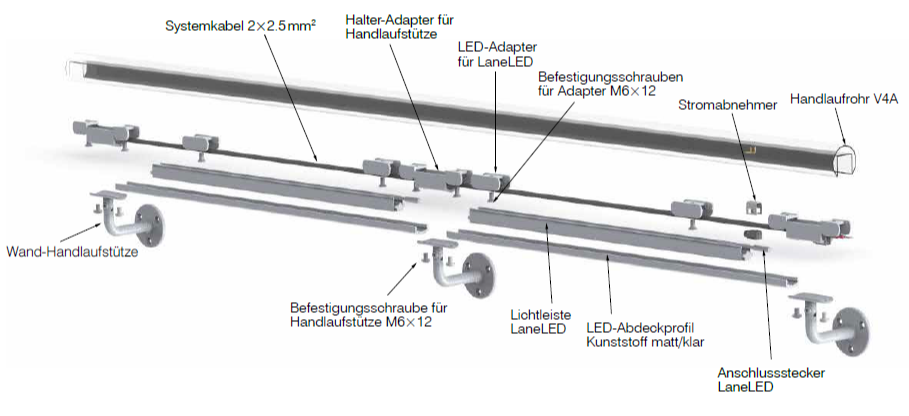 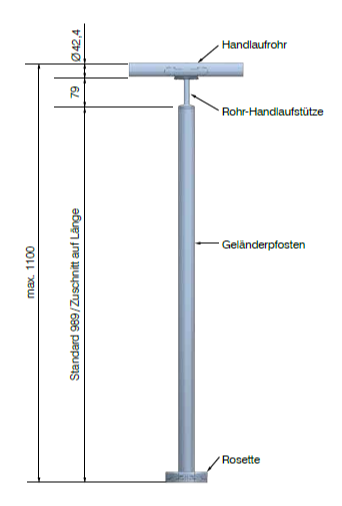 Systemkomponenten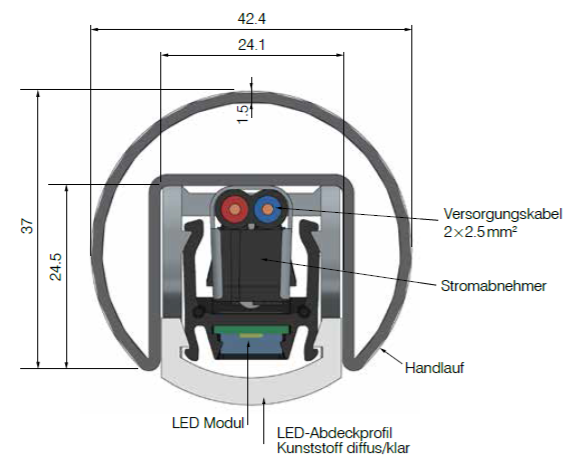 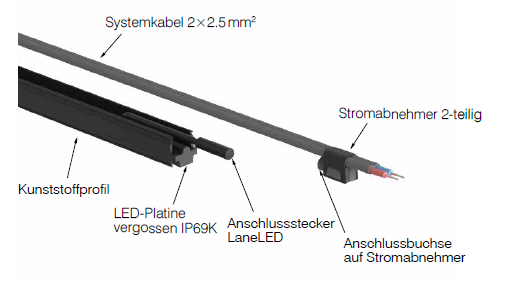 Lichtverteilung 120° rundum (Standardmontage)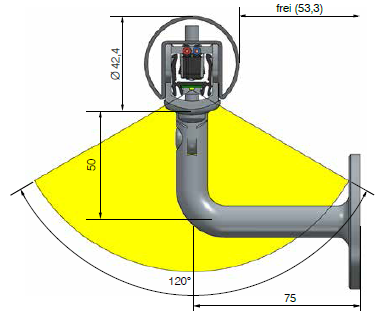 Lichtverteilung 120° rundum (30° Versatz)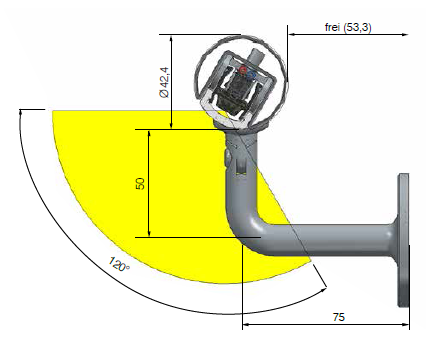 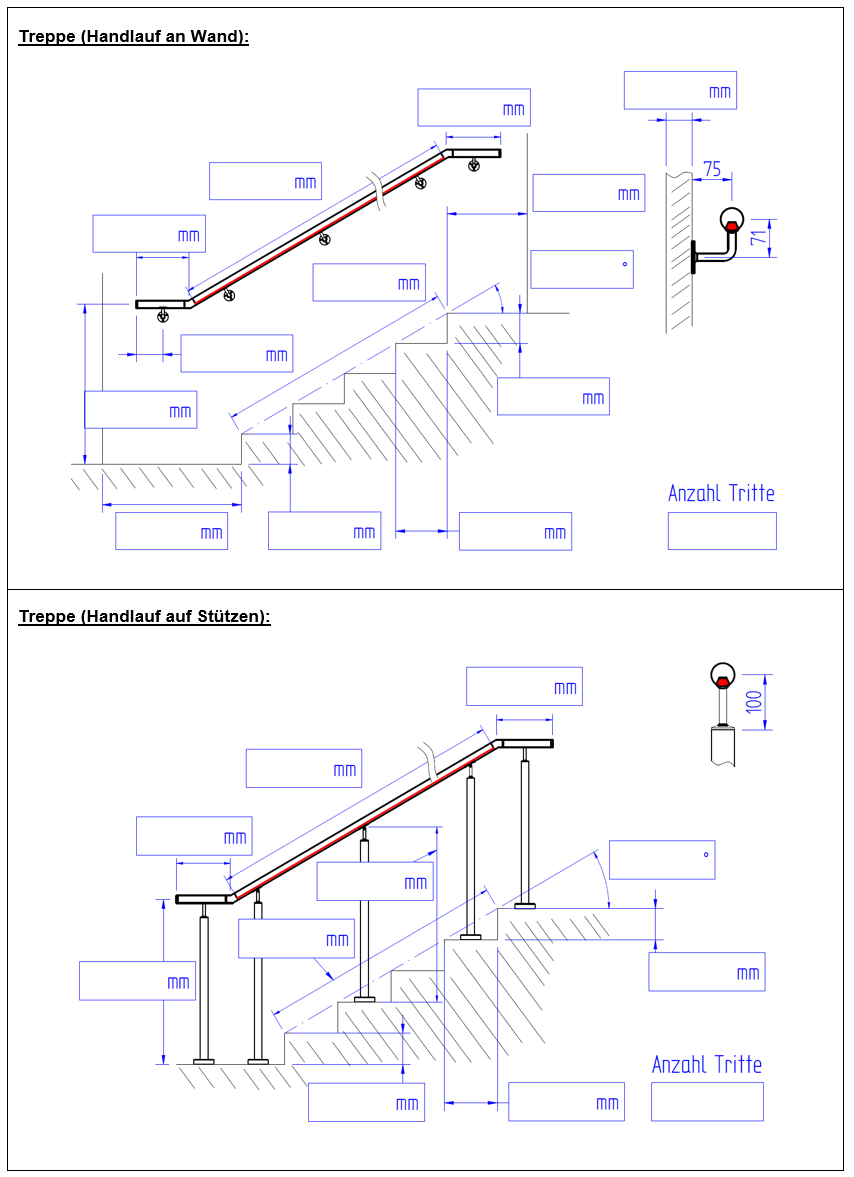 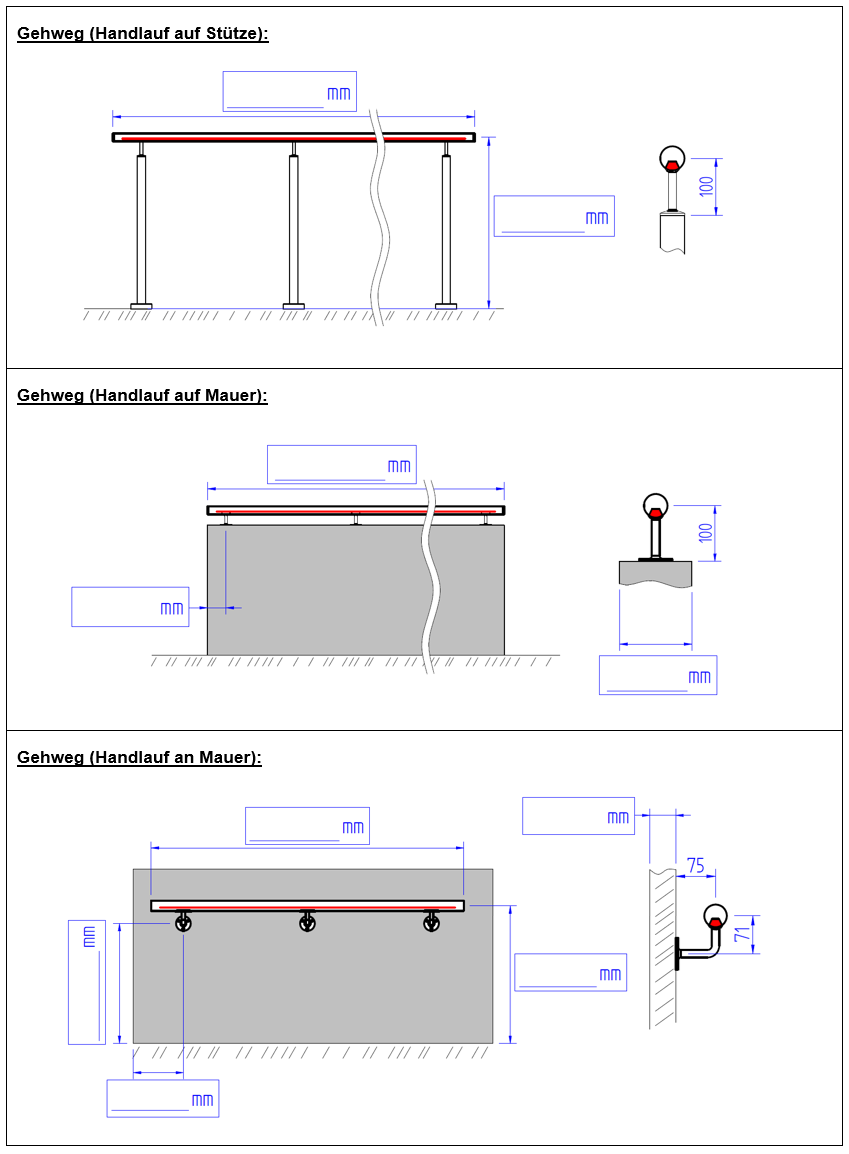 